How many times is each word/phrase said during the service?God/Lord/Jesus		_______________________________________Elijah			_______________________________________Rain/Cloud		_______________________________________Prayer/Prayer Life	_______________________________________Effective		_______________________________________Humble			_______________________________________Specific			_______________________________________Persistent		_______________________________________Expectant		_______________________________________What Scripture is the sermon from today? ___________________________________________Definitions from Today’s SermonPrayer Life: what your prayer relationship with God is (do you expect your prayers to be answered, do you regularly talk to Jesus, do you pray for big things and small things, etc.)Effective: Things happen when we prayHumble: not proud, to lower oneself before someone greaterPersistent: don’t give up, keeps going no matter whatExpectant: looks for something to happen, expects one’s prayer to be answeredMy Favorite Part of Service today was _____________________________________________________Words/Things I didn’t understand: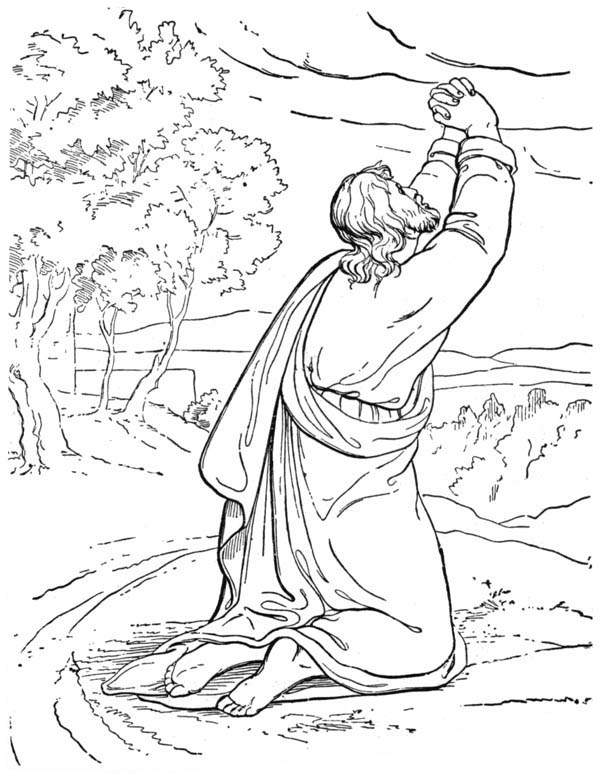 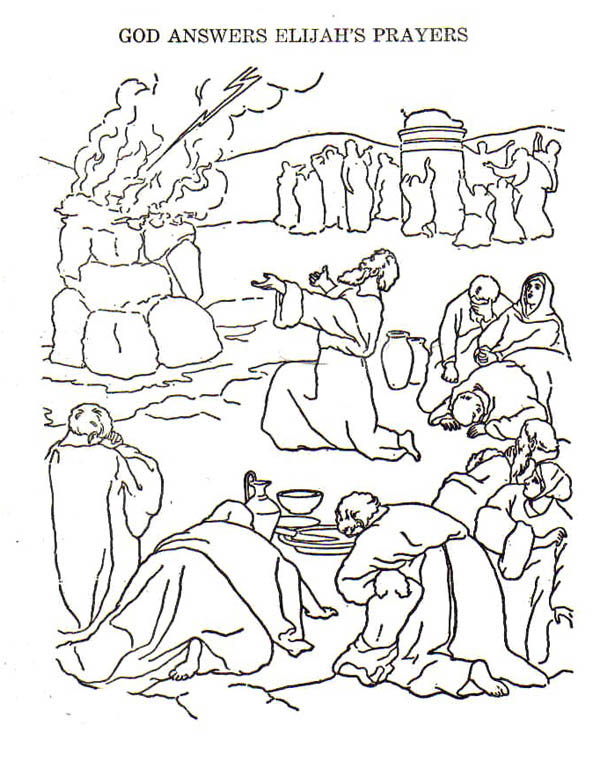 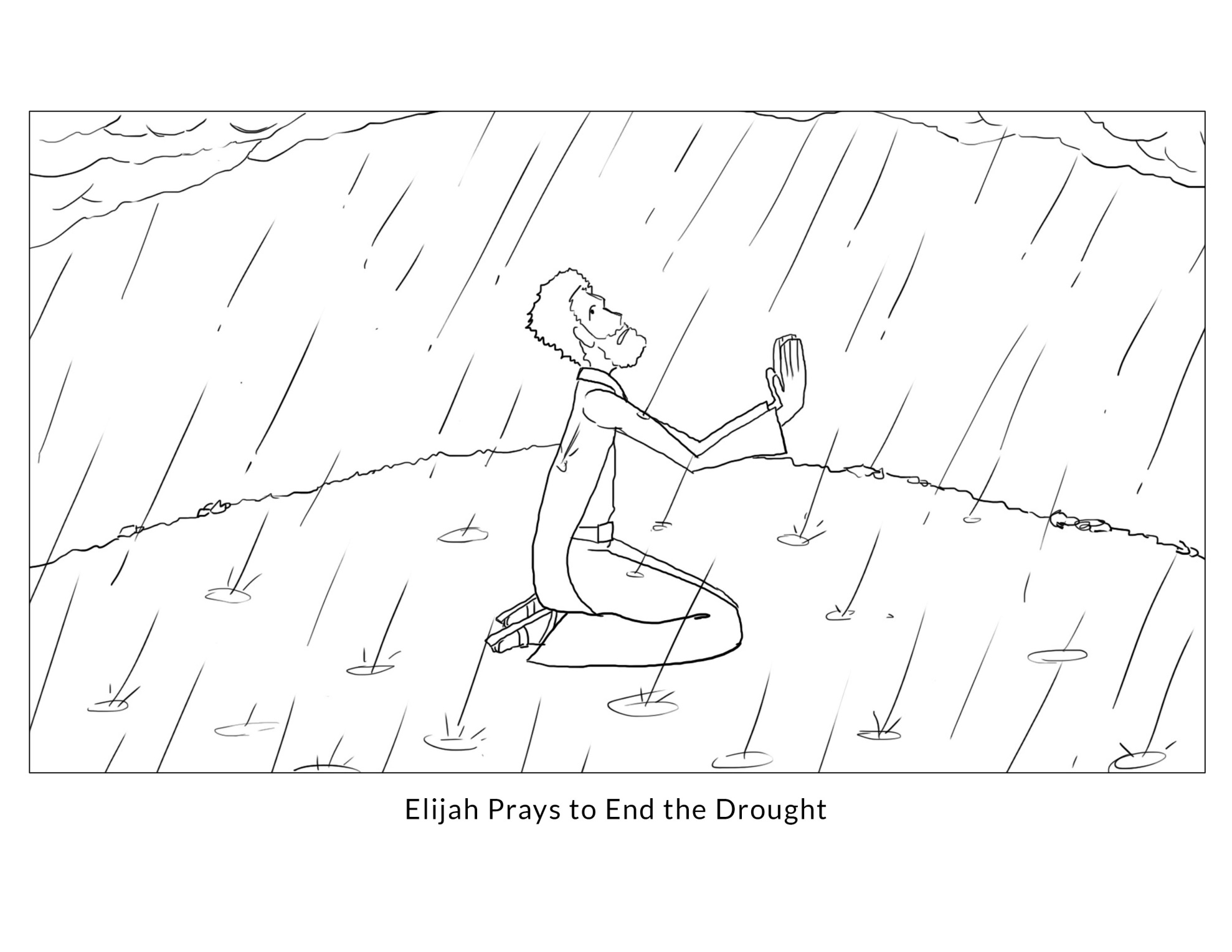 Lifespring Community Church Spring Grove, Il Gt Coloring Pages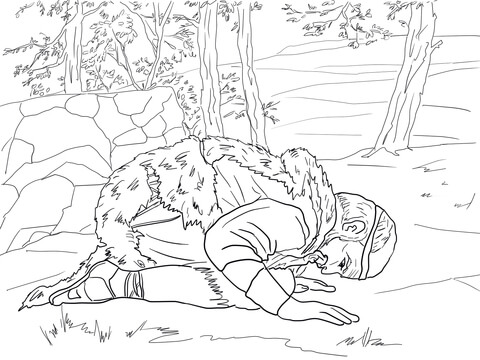 